Obec   Čtveřínv souladu ust. § 39 odst. 1) zákona č. 128/2000 Sb., o obcích, ve znění pozdějších předpisů,zveřejňuje svůj záměrP R O N A J M O U Tmajetek obce Čtveřín – plotový díl u OÚnacházející  se  domu č. p. 95 na st. p. č.237/2 v k.ú. Čtveřín, vedený v k.ú. jako zahrada. Popis: – jedná se o drátěné plotové pole , viz mapka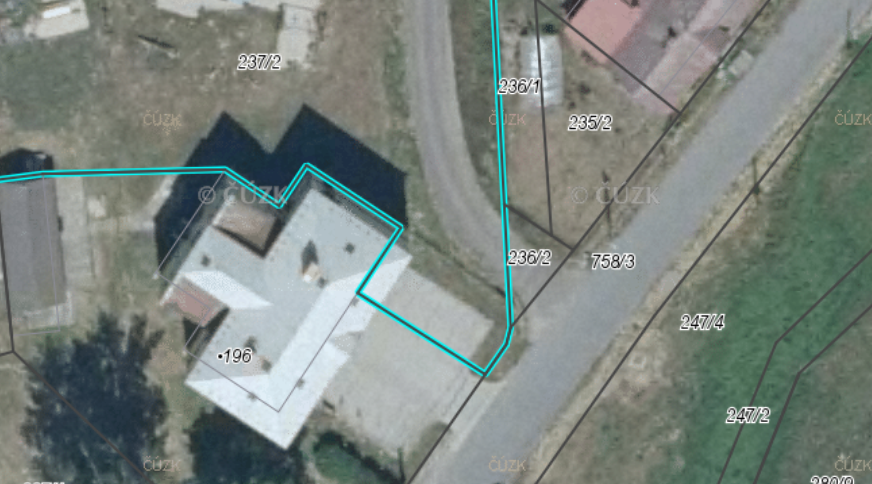 Účel nájmu – umístění reklamní cedule/plachty.K záměru obce se mohou zájemci vyjádřit na Obecním úřadě Čtveřín, vždy v úředních hodinách, a to od vyvěšení do 28. 2. 2022 do 12. hodin.Ve Čtveříně dne 7. 2. 2022									                  Ilona Šerpánová										        starostka obceVyvěšeno: 7. 2. 2022Sejmuto: 